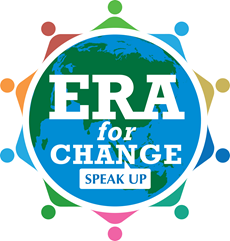 Meeting 1 AgendaDate:Attendance:Discussion ItemsAcknowledgement of Country The students and staff involved in “ERA for Change” would like to acknowledge Aboriginal and Torres Strait Islander peoples as the longest continuing civilization on the planet, and as the traditional owners and custodians of the land on which we gather.  In particular on this day, we would like to acknowledge the ……….people, their elders past and present, the traditional owners of the land upon which ………… currently stands.  We are inspired and nurtured by the wisdom and spirituality of the First Australians, and we commit ourselves to actively working alongside them for reconciliation and justice.Opening Prayer:  A prayer for solidarity God of all creation
You have given us the beautiful land we call Australia.
Rich in ancient culture and tradition,
Rich in landscape, plants and animal life;
Rich in resources, laws and social structure,
Offering safety and opportunity.Teach us to see those who are at our gates,
To act justly so all may come to the table and
To weep for those who perish before they are invited.WelcomeWhat is ERA for Change – introduction, website, video from websiteWhat is advocacy?First Event – Detention for Detention:  fact sheets (www.asrc.org.au), Assembly Presentation, poster, publicity, logistics (venue, tape, signs, cloth/rope, fence)Allocation of tasksNext meeting date and time